НАБОР В ГРУППЫ АНГЛИЙСКОГО ЯЗЫКА 
С ЛЮБЫМ УРОВНЕМ ЗНАНИЯ !HELLO,!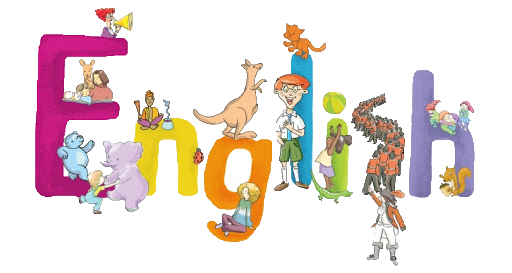 - занятия для детей  начальной и старшей школы;- группы разного уровня по 12 человек;- два занятия в неделю;- удобное расписание с учетом занятости детей;-  индивидуальный подход;             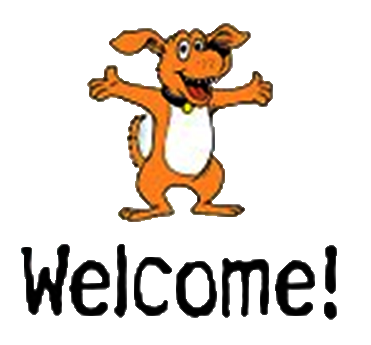 Найдем общий 
язык с миром!Адрес:  ул.Жердева,13Тел.: 43-62-87,8-914-981-55-93